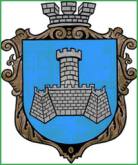 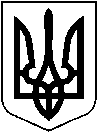 УКРАЇНАХМІЛЬНИЦЬКА МІСЬКА РАДАВІННИЦЬКОЇ ОБЛАСТІВиконавчий комітетР І Ш Е Н Н Явід  28 червня  2022 року                                                                             №304Про внесення змін до рішення виконавчого комітету Хмільницькоїміської ради від 26.05.2022 року №232 «Про затвердження перелікузакупівель товарів, робіт іпослуг, що здійснюютьсяв умовах воєнного стану»Враховуючи постанову Кабінету Міністрів України від 28.02.2022 року №169 «Деякі питання здійснення оборонних та публічних закупівель товарів, робіт і послуг в умовах воєнного стану» (зі змінами), з метою забезпечення виконання аварійних, відновлювальних робіт та експлуатаційного утримання вулиць і доріг комунальної власності в населених пунктах Хмільницької міської територіальної громади в умовах воєнного стану, керуючись ст.9 Закону України «Про правовий режим воєнного стану», ст.ст. 28, 30, 59 Закону  України  «Про місцеве самоврядування в Україні»,  Указом Президента України №64/2022 від 24.02.2022 року «Про введення воєнного стану в Україні», Указом Президента України від 17.05.2022 року №341/2022 «Про продовження строку дії воєнного стану в Україні», виконавчий комітет Хмільницької міської ради В И Р І Ш И В:Внести зміни в рішення виконавчого комітету Хмільницької міської ради від 26.05.2022 року №232 «Про затвердження переліку закупівель товарів, робіт і послуг, що здійснюються в умовах воєнного стану», а саме доповнити пункт 1 підпунктом 1.2, виклавши його в наступній редакції:«1.2.Аварійні, відновні роботи та експлуатаційне утримання автомобільних доріг загального користування місцевого значення, вулиць і доріг комунальної власності у населених пунктах Хмільницької міської територіальної громади Вінницької області в обсязі 2750 кв.м.»Пункт 2 рішення виконавчого комітету Хмільницької міської ради від 26.05.2022 року №232 викласти в наступній редакції:«2.Визначити замовником здійснення закупівель, зазначених в п.1.1. та п.1.2. цього рішення,  Управління житлово-комунального господарства та комунальної власності Хмільницької міської ради».Рішення виконавчого комітету Хмільницької міської ради від 23.06.2022 року №295 «Про внесення змін до рішення виконавчого комітету Хмільницької міської ради від 26.05.2022 року №232 «Про затвердження переліку закупівель товарів, робіт і послуг, що здійснюються в умовах воєнного стану» вважати таким, що втратило чинність.  Загальному відділу міської ради у документах постійного зберігання зазначити факт та підставу внесення змін, відповідно цього рішення, а також факт та підставу втрати чинності рішення виконавчого комітету Хмільницької міської ради, зазначеного в п.3 цього рішення.Контроль за виконанням цього рішення покласти на заступника міського голови з питань діяльності виконавчих органів міської ради      Загіку В.М.         Міський голова                                                           Микола ЮРЧИШИН